思想的原野（第四期）2019年全国教育学原理相关专业优秀大学生暑期学校信息发布群请入围学生，扫下面的二维码，进入信息发布群：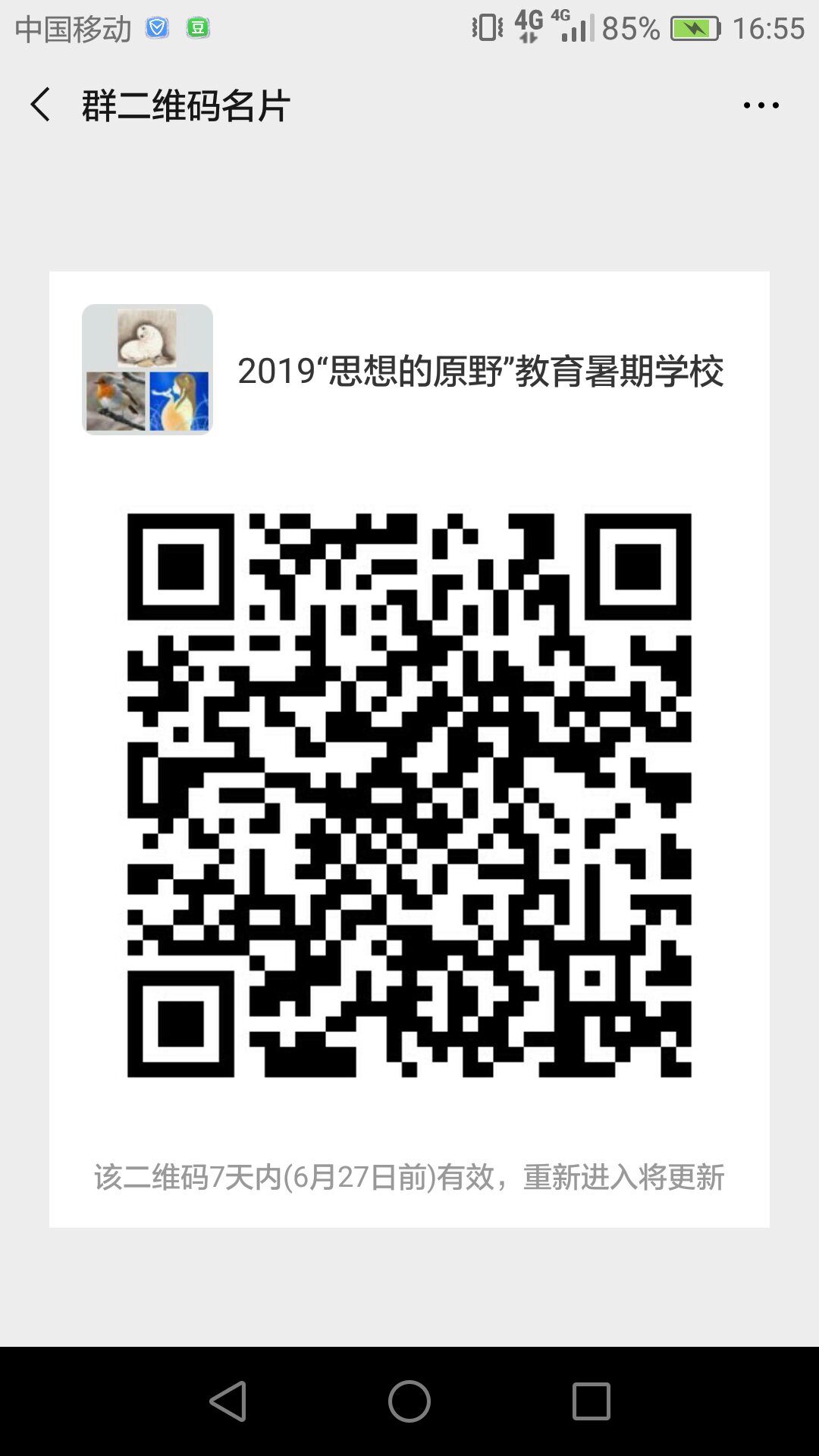 附：实名认证，请以“姓名+学校”的形式注明。北京师范大学教育基本理论研究院2019年6月20日